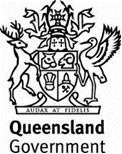 Annexure MRS13.1 (November 2018)Annexure MRS13.1 (November 2018)Annexure MRS13.1 (November 2018)Bituminous Slurry SurfacingBituminous Slurry SurfacingBituminous Slurry SurfacingSpecific Contract RequirementsSpecific Contract RequirementsSpecific Contract RequirementsContract Number Contract Number Note:Clause references within brackets in this Annexure refer to Clauses in the parent Specification MRS13 unless otherwise noted.Clause references within brackets in this Annexure refer to Clauses in the parent Specification MRS13 unless otherwise noted.Clause references within brackets in this Annexure refer to Clauses in the parent Specification MRS13 unless otherwise noted.Surfacing Treatment (Clause 2.1.2)Item numbers for surfacing treatments shall apply in the locations stated below. The specific details of surface treatments shall be as stated in Clause 1 of Annexure MRS13.1.Surfacing Treatment (Clause 2.1.2)Item numbers for surfacing treatments shall apply in the locations stated below. The specific details of surface treatments shall be as stated in Clause 1 of Annexure MRS13.1.Item NumberReference LocationPreparation of Existing Surface (Clause 2.1.2)Item numbers for surfacing treatments shall apply in the locations stated below. The specific details of surface treatments shall be as stated in Clause 2 of Annexure MRS13.1.Preparation of Existing Surface (Clause 2.1.2)Item numbers for surfacing treatments shall apply in the locations stated below. The specific details of surface treatments shall be as stated in Clause 2 of Annexure MRS13.1.Item NumberSurface Defect Treatment CodeRut Filling (Clause 2.1.2)Item numbers for surfacing treatments shall apply in the locations stated below. The specific details of surface treatments shall be as stated in Clause 3 of Annexure MRS13.1.Rut Filling (Clause 2.1.2)Item numbers for surfacing treatments shall apply in the locations stated below. The specific details of surface treatments shall be as stated in Clause 3 of Annexure MRS13.1.Item NumberRut Filling Treatment Code